ПОСТАНОВЛЕНИЕ МИНИСТЕРСТВА АНТИМОНОПОЛЬНОГО РЕГУЛИРОВАНИЯ И ТОРГОВЛИ РЕСПУБЛИКИ БЕЛАРУСЬ16 ноября 2022 г. № 76Об установлении формы уведомленияНа основании части второй пункта 5 статьи 315 Закона Республики Беларусь от 14 октября 2022 г. № 213-З «О лицензировании» и подпункта 6.49 пункта 6 Положения о Министерстве антимонопольного регулирования и торговли Республики Беларусь, утвержденного постановлением Совета Министров Республики Беларусь от 6 сентября 2016 г. № 702, Министерство антимонопольного регулирования и торговли Республики Беларусь ПОСТАНОВЛЯЕТ:1. Установить форму уведомления об оказании услуг, составляющих лицензируемую розничную торговлю алкогольными напитками, табачными изделиями, нетабачными никотиносодержащими изделиями, жидкостями для электронных систем курения, не подлежащих лицензированию в соответствии с актами законодательства до 1 января 2023 г., согласно приложению.2. Настоящее постановление вступает в силу с 1 января 2023 г.СОГЛАСОВАНОМинистерство экономики
Республики БеларусьФорма___________________________________(наименование лицензирующего органа)УВЕДОМЛЕНИЕ
об оказании услуг, составляющих лицензируемую розничную торговлю
алкогольными напитками, табачными изделиями, нетабачными
никотиносодержащими изделиями, жидкостями для электронных
систем курения, не подлежащих лицензированию в соответствии
с актами законодательства до 1 января 2023 г._____________________________________________________________________________(полное наименование юридического лица или фамилия, собственное имя_____________________________________________________________________________и отчество (если таковое имеется) индивидуального предпринимателя, место нахождения юридического_____________________________________________________________________________лица, место жительства индивидуального предпринимателя, номер лицензии, наименование_____________________________________________________________________________лицензирующего органа, дата и номер решения о предоставлении лицензии, регистрационный номер_____________________________________________________________________________в Едином государственном регистре юридических лиц и индивидуальных предпринимателей)уведомляет о намерении продолжать с 1 января 2023 г. оказывать услугу(и) «__________________________», составляющую(ие) лицензируемую розничную торговлю алкогольными напитками, табачными изделиями, нетабачными никотиносодержащими изделиями, жидкостями для электронных систем курения, не подлежащую(ие) лицензированию в соответствии с актами законодательства до 1 января 2023 г.Руководитель юридического лица
(индивидуальный предприниматель)
или уполномоченное им лицо___ ____________ 20___ г.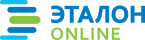 Официальная правовая информация.  Информационно-поисковая система ”ЭТАЛОН-ONLINE“, 13.06.2023  Национальный центр правовой информации Республики БеларусьМинистрА.И.БогдановПриложениек постановлению
Министерства антимонопольного
регулирования и торговли
Республики Беларусь
16.11.2022 № 76_______________________________________________________________________(должность)(подпись)(инициалы, фамилия)